The Annual Parish Council Meeting will be held in the Village Hall on May 16, 2022 at 7.30pm for the purpose of transacting the following business. Public participation (The meeting includes a 15 minute Open Forum, when members of the public and press are invited to address the Council. If there is no call for an Open Forum then the meeting will start at 7.30pm. The law does not permit members of the public and press to take part in the debates..………………………………N Hartley (Parish Clerk)                                                         Agenda1    To elect a Chairperson2    To elect a Vice Chairperson3    To receive apologies for absence 4    To receive reports from Breckland and Norfolk County councillors 5    To receive declarations of interest from Members and consider requests       for dispensations 6     To confirm the minutes of the meeting held on 11 April 20227    To receive any matters arising from the minutes (for information only)8    Planning8.1 Breckland Council decisions      7 Miller Close                                                                        3PL/2022/0254/HOU      Two storey side extension and front porch                                             Approved9   Finance9.1 To approve the following payments in accordance with the Budget:-       N Hartley, clerk’s salary (April 2022), £826.05        N Hartley, clerk’s salary (May 2022 - payment date to change), £826.05        BHIB, insurance premium, 672.45       Scarning Village Hall, annual running cost of defibrillator, £52       C Farnham, reimbursement for cost of temporary licence for Jubilee event, £21       Wendling Village Hall, hire for first aid training for Jubilee, £60       Earth Anchors, two litter bins, £489.609.2 To receive the Internal Control Officer’s report 9.3 To consider the appointment of three new signatories to the Council’s accounts10   To receive the Parish Council’s unaudited accounts11   To consider and sign the Annual Return12   To receive the clerk’s report13   To receive a report of the finances of Scarning Fuel Allotment Charity 14   To appoint an Internal Control Officer15   To appoint a Council representative to Scarning Playing Field Committee16   To appoint a Council representative to Scarning United Charities17   To appoint a Council representative to the Seckar Trust18   To appoint the members of the Council’s Staff Committee19   To appoint the members to the Council’s Budget sub committee20   To appoint the members to the Council’s Water Meadows sub committee21   To consider the Council’s position regarding the lease of areas of Scarning        Water Meadows22   To consider a proposal to grant fund replacement of the play equipment on the        Blackthorn Drive playing field 23   To consider the appointment of a contractor to cut Lucy’s Meadow and the main        meadows in 202224    To consider an initial proposal regarding fencing and grazing on Scarning Water         Meadows25    To receive an update on the tenancy of the former Highway Surveyors Land at         Daffy Green 26    To review the rent of the former Highway Surveyors Land at Daffy Green27    To review the rent of the Council’s land at Scarning Fen (Fir Acre)28    To review the rent of the former Broadway Allotments29    To review the rent of Shipdham Lane playing field30    To receive an update on the Jubilee 2022 (including the receipt and distribution         of any monies from the events)31    To consider a request for funding for flowers in the Council’s flower boxes32    To consider a Community Car scheme for Scarning33    To consider a proposal for filming the Council’s meetings 34    To consider making a donation to the Red Cross35    To note items for inclusion in the next agenda36    To note the date and time of the next Parish Council meeting   The meeting will be closed to the public 37    To receive the Clerk’s appraisal Parish Clerk: Nick Hartley                                                        01362 687492scarningclerk@btinternet.comParish Office                                                                            Oakleigh House,                                           Website: www.scarningpc.infoShipdham Lane,  Scanning, NR19 2LB.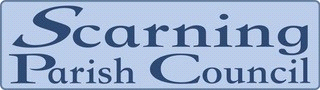 